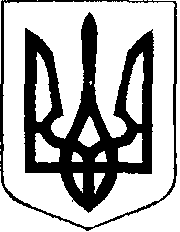                                                У К Р А Ї Н А            Жовківська міська рада  Жовківського району Львівської області	53-а сесія VIІ-го демократичного скликання 				         РІШЕННЯВід                              2020р.    № _______	м. ЖовкваПро надання дозволу  ОСББ « РОЗТОЧЧЯ-1А»на розробку проекту відведення земельної ділянки з метою надання у власністьдля обслуговування багатоквартирного будинку по вул. Розточчя, 1А  в  м.Жовкві.              Розглянувши заяву ОСББ «РОЗТОЧЧЯ- 1А» про надання дозволу на розробку проекту відведення земельної ділянки з метою надання у власність для обслуговування багатоквартирного житлового будинку по вул. Розточчя, 1А  керуючись ст.ст.12, 118, 123 Земельного кодексу України, ст.26 Закону України «Про місцеве самоврядування в Україні», Жовківська міська радаВ И Р І Ш И Л А:				1. Дати дозвіл ОСББ «РОЗТОЧЧЯ- 1А » на розробку проекту відведення земельної ділянки площею 0,1003 га., з метою надання у власність для обслуговування  багатоквартирного житлового будинку по вул. Розточчя, 1А в  м.Жовква.				          2. ОСББ «РОЗТОЧЧЯ- 1А» звернутись в сертифіковану землевпорядну організацію для складання проекту відведення  земельної ділянки з метою надання у власність для обслуговування багатоквартирного житлового будинку по вул. Розточчя, 1А в м.Жовкві.           3. Технічну документацію проекту відведення земельної ділянки подати на розгляд сесії Жовківської міської ради.           4. Контроль за виконанням даного рішення покласти на комісію з питань регулювання земельних відносин та охорони навколишнього середовища.		Міський голова					Петро Вихопень